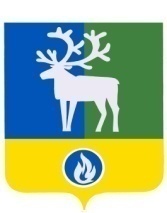 СЕЛЬСКОЕ ПОСЕЛЕНИЕ ЛЫХМАБЕЛОЯРСКИЙ РАЙОНХАНТЫ-МАНСИЙСКИЙ АВТОНОМНЫЙ ОКРУГ – ЮГРАПроектАДМИНИСТРАЦИЯ  СЕЛЬСКОГО ПОСЕЛЕНИЯ ЛЫХМАПОСТАНОВЛЕНИЕот ______________ 2016 года	                                                                                № ___О внесении  изменений  в постановление администрации сельского поселения Лыхма от 26 мая 2014 года № 57П о с т а н о в л я ю:	1. Внести  изменение в приложение 1 «Положение о порядке оповещения и информирования населения сельского поселения Лыхма об угрозе возникновения или возникновения чрезвычайных ситуаций в мирное и военное время» к постановлению  администрации  сельского поселения Лыхма  от 26 мая 2014 года № 57 «О своевременном оповещении и информировании населения сельского поселения Лыхма об угрозе возникновения или возникновении чрезвычайных ситуаций» изменение изложив пункт 1.2. в следующей редакции:«1.2. Органы местного самоуправления сельского поселения Лыхма самостоятельно в пределах границ муниципального образования создают и поддерживают в состоянии постоянной готовности к использованию муниципальные системы оповещения населения об опасностях, возникающих при военных конфликтах или вследствие этих конфликтов, а также при чрезвычайных ситуациях природного и техногенного характера, защитные сооружения и другие объекты гражданской обороны.». 2. Опубликовать настоящее постановление в газете «Белоярские вести». 3. Настоящее постановление вступает в силу после его официального опубликования. 4. Контроль за выполнением постановления возложить на заместителя главы муниципального образования, заведующего сектором муниципального хозяйства администрации сельского поселения Лыхма Денисову И.В.Глава сельского поселения Лыхма	                                                                        С.В. Белоусов                                                                                   